a) Datos/Importar datos/Des un archivo de texto, portapapeles o URL…Gráficas/ Gráficas XYb) Estadísticos/Ajuste del modelos/Regresión linealRecta de regresión: Y= 0.009771+0.321749XCoeficiente de correlación lineal: R = 0.5212485. La dependencia lineal es positiva pero muy débilBondad de ajuste: Coeficiente de determinación es 0.2717.  Indica que el 27.17% de toda la variabilidad que tiene el fenómeno relativo a la tasa de mortalidad (Y) puede ser explicado por el nivel de humedad (X).El modelo explica el 27.17%c) Estadísticos/Ajuste del modelos/Regresión linealRecta de regresión: X= 0.5870+00.8444Y0.5870+0.7*0.8444Solución: 1.17808d) Estadísticos/Ajuste del modelos/Modelo lineal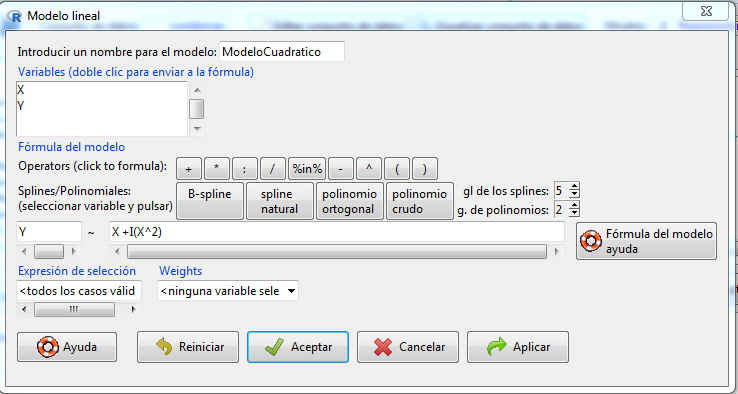 Y = 0.06094+ 0.15643X+ 0.10922X2d)Bondad de ajuste lineal: 0.2717Bondad de ajuste curvilíneo: 0.2738Es mejor el ajuste cuadrático